IoTSec Project meeting 02 December 2015 at NRContacts: 	Åsmund Skomedal: 911 99 001, Habtamu Abie: 473 53 570AgendaPlease see http://cwi.unik.no/wiki/IoTSec:Consortium_meeting_Dec2015List of participantsVenue: NRMeeting place Spiseriet (NR Cafeteria)Norsk Regnesentral/Norwegian Computing CenterGaustadalleen 23a/b(Kristen Nygaards hus, former Informatikkbygningen)NO-0373 OsloNorwayTelephone: (+47) 22 85 25 00Fax: (+47) 22 69 76 60How to get to NRNR is located on the 4th floor of Kristen Nygaards hus (former Informatikkbygningen), Gaustadalleen 23a/b, together with USIT, University of Oslo's central IT department.By metroTake Line 5 Storo, Line 3 Sognsvann, or Line 4/6 Ringen, get off at Forskningsparken stations.By tramTake Line 17, Rikshospitalet, from Sinsen/Grefsen st., or Line 18, Rikshospitalet, from Stortorvet, and get off at tram stop Forskningsparken or Gaustadalleen.By Bus, east-west Ring Take Line 23, Lysaker-Simensbråthen, and get off at bus stop Gaustad. If you come from East, you must cross the footbridge over Ring 3, turn left and walk 50 m, and then turn right when you have reached Gaustadalleen. NR is at your left hand side approx. 200 m down the road.By carWe do not recommend using car when you are visiting NR, due to heavy construction building in the area and very limited parking area.From Ring 3, follow the sign to "Rikshospitalet" at Ullevål, turn left when you see the sign "Til forskningsinstituttene / NEMKO / Forskningsparken" and Gaustadalleen. Drive across the tram-tracks and approx. 300 m. NR is at your left hand side.From Majorstua, drive Ring 2, Kirkeveien, turn left to Blindernveien, turn right to Problemveien and drive through the University campus, turn left to Gaustadalleen. NR is at your left handside.From the airportFrom Gardermoen it is easiest to take Nor-Way Flybussekspressen Line 3 Gardermoen - Røa/Bekkestua. Get off at bus stop Rikshospitalet (approx. 45 min.). Cross the footbrigde over Ring 3, turn left and walk 50 m, and then turn right when you have reached Gaustadalleen. NR is at your left handside approx. 200 m down the road. Flytoget (express train) from Gardermoen. Get off at Oslo Sentralstasjon, then take the metro to NR. Flytoget stops sometimes at Nationaltheateret, where you also can change to the metro.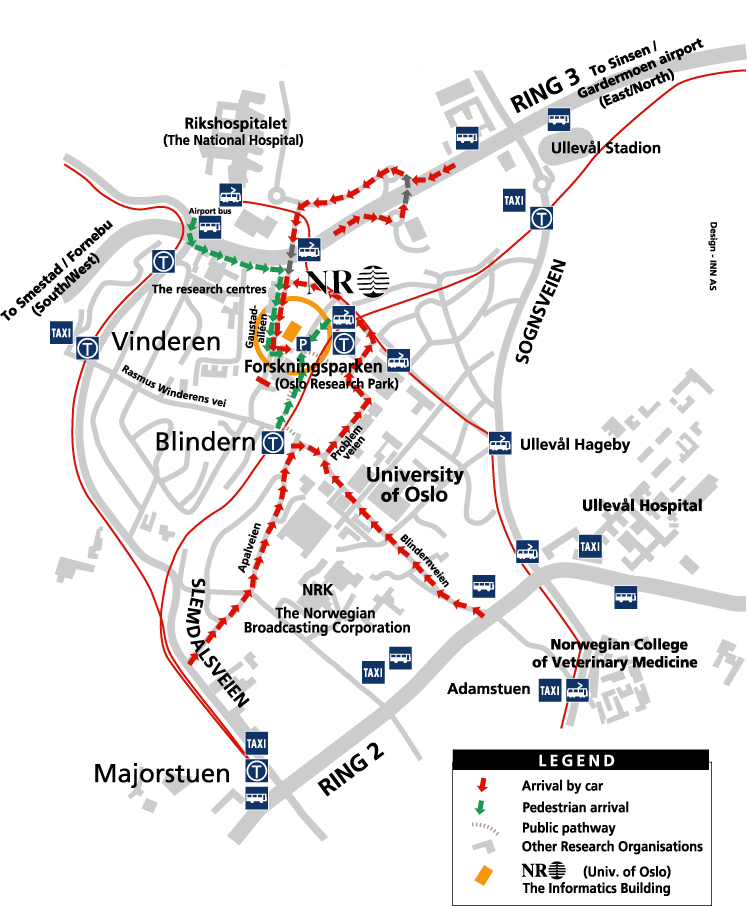 No.Participant NameAffiliation